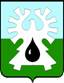 МУНИЦИПАЛЬНОЕ ОБРАЗОВАНИЕ ГОРОД УРАЙХанты-Мансийский автономный округ - ЮграАДМИНИСТРАЦИЯ ГОРОДА УРАЙПОСТАНОВЛЕНИЕот ________________	№ ___________	О внесении изменений в муниципальную программу «Информационное общество - Урай» на 2019-2030 годыВ соответствии со статьей 179 Бюджетного кодекса Российской Федерации, постановлением администрации города Урай от 26.04.2017 №1085 «О муниципальных программах муниципального образования городской округ город Урай»:1. Внести изменения в муниципальную программу «Информационное общество – Урай» на 2019-2030 годы, утвержденную постановлением администрации города Урай от 25.09.2018 №2469, согласно приложению.2. Опубликовать постановление в газете «Знамя» и разместить на официальном сайте органов местного самоуправления города Урай в информационно-телекоммуникационной сети «Интернет».3. Контроль за выполнением постановления возложить на первого заместителя главы города Урай В.В.Гамузова. Глава города Урай	А.В.ИвановПриложение к постановлению  администрации города Урайот ______________ №_______Изменения в муниципальную программу «Информационное общество – Урай» на 2019-2030 годыСтроку 5 паспорта муниципальной программы изложить в следующей редакции:«».В таблице 2: В строке 1.2.2:1) слова «МБУ ДО ДШИ №1»  исключить;2) слова «МБУ ДО ДШИ №2» заменить словами «МБУ ДО ДШИ». Строку 1.2.2.3  изложить в новой редакции:«»; Строку 1.2.2.4 изложить в новой редакции:«».5.Соисполнители муниципальной программыОрганы администрации города Урай, не обладающие правами юридического лица; Муниципальное казенное учреждение «Управление градостроительства, землепользования и природопользования города Урай» (далее - МКУ УГЗиП);Муниципальное бюджетное учреждение газета «Знамя» (далее - МБУ газета «Знамя»);Муниципальное автономное учреждение дополнительного образования «Детско-юношеская  спортивная школа «Старт» (далее - МАУ ДО ДЮСШ «Старт»);Муниципальное автономное учреждение дополнительного образования «Детско-юношеская спортивная школа «Звезды Югры» (далее - МАУ ДО ДЮСШ «Звезды Югры»);Муниципальное автономное учреждение «Культура» (далее - МАУ «Культура»);Муниципальное казенное учреждение «Управление жилищно-коммунального хозяйства города Урай» (далее - МКУ УЖКХ);Комитет по финансам администрации города Урай (далее – Комитет по финансам);Управление образования и молодежной политики администрации города Урай и учреждения, в отношении которых Управление образования и молодежной политики администрации города Урай осуществляет часть функций и полномочий учредителя;Муниципальное бюджетное учреждение дополнительного образования «Детская школа искусств» (далее - МБУ ДО ДШИ);Муниципальное автономное учреждение «Многофункциональный центр предоставления государственных и муниципальных услуг» (далее - МАУ МФЦ).1.2.2.3Аттестация объектов информатизации на соответствие требованиям по безопасности: выделенные помещенияУИТиС1.2.1Всего1437,6537,60,00,0300,00,00,0300,00,00,0300,00,00,01.2.2.3Аттестация объектов информатизации на соответствие требованиям по безопасности: выделенные помещенияУИТиС1.2.1Федеральный бюджет0,00,00,00,00,00,00,00,00,00,00,00,00,01.2.2.3Аттестация объектов информатизации на соответствие требованиям по безопасности: выделенные помещенияУИТиС1.2.1Бюджет Ханты-Мансийского автономного округа - Югры0,00,00,00,00,00,00,00,00,00,00,00,00,01.2.2.3Аттестация объектов информатизации на соответствие требованиям по безопасности: выделенные помещенияУИТиС1.2.1Бюджет городского округа город Урай1437,6537,60,00,0300,00,00,0300,00,00,0300,00,00,01.2.2.3Аттестация объектов информатизации на соответствие требованиям по безопасности: выделенные помещенияУИТиС1.2.1Иные источники финансирования0,00,00,00,00,00,00,00,00,00,00,00,00,01.2.2.4Аттестация муниципальных информационных систем обработки персональных данных (далее - МИСПДн)УИТиС,органы администрации города Урай, не обладающие правами юридического лица,МКУ УЖКХ,МБУ ДО ДШИ,МАУ ДО ДЮСШ «Старт», МАУ ДО ДЮСШ «Звезды Югры»,МАУ МФЦ,Комитет по финансам,МКУ УГЗиП1.2.1Всего7984,9259,500400486,3155,52700486,3155,52700486,3155,51.2.2.4Аттестация муниципальных информационных систем обработки персональных данных (далее - МИСПДн)УИТиС,органы администрации города Урай, не обладающие правами юридического лица,МКУ УЖКХ,МБУ ДО ДШИ,МАУ ДО ДЮСШ «Старт», МАУ ДО ДЮСШ «Звезды Югры»,МАУ МФЦ,Комитет по финансам,МКУ УГЗиП1.2.1Федеральный бюджет0,00,00,00,00,00,00,00,00,00,00,00,00,01.2.2.4Аттестация муниципальных информационных систем обработки персональных данных (далее - МИСПДн)УИТиС,органы администрации города Урай, не обладающие правами юридического лица,МКУ УЖКХ,МБУ ДО ДШИ,МАУ ДО ДЮСШ «Старт», МАУ ДО ДЮСШ «Звезды Югры»,МАУ МФЦ,Комитет по финансам,МКУ УГЗиП1.2.1Бюджет Ханты-Мансийского автономного округа - Югры0,00,00,00,00,00,00,00,00,00,00,00,00,01.2.2.4Аттестация муниципальных информационных систем обработки персональных данных (далее - МИСПДн)УИТиС,органы администрации города Урай, не обладающие правами юридического лица,МКУ УЖКХ,МБУ ДО ДШИ,МАУ ДО ДЮСШ «Старт», МАУ ДО ДЮСШ «Звезды Югры»,МАУ МФЦ,Комитет по финансам,МКУ УГЗиП1.2.1Бюджет городского округа город Урай7984,9259,50 0400486,3155,52700486,3155,52700486,3155,51.2.2.4Аттестация муниципальных информационных систем обработки персональных данных (далее - МИСПДн)УИТиС,органы администрации города Урай, не обладающие правами юридического лица,МКУ УЖКХ,МБУ ДО ДШИ,МАУ ДО ДЮСШ «Старт», МАУ ДО ДЮСШ «Звезды Югры»,МАУ МФЦ,Комитет по финансам,МКУ УГЗиП1.2.1Иные источники финансирования0,00,00,00,00,00,00,00,00,00,00,00,00,0